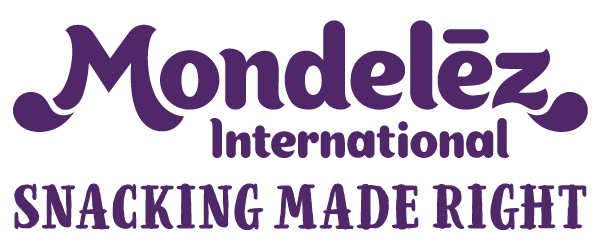 Ruszyła czwarta odsłona długofalowej kampanii „Milka. Sercem z Naszymi”Warszawa, 7 grudnia 2021 – Milka, będąca oficjalnym sponsorem Polskiej Kadry Narodowej 
w Skokach Narciarskich, ponownie zachęca do wspólnego kibicowania. W ramach czwartej już odsłony kampanii, realizowanej pod hasłem „Milka. Sercem z Naszymi”, marka zagrzewa Polaków do głośnego dopingu. Tegoroczna kampania 360° obejmuje m.in. wsparcie w TV i digitalu, niestandardową współpracę z wieloma partnerami handlowymi oraz ogólnopolską loterię.Od 4 lat Sercem z NaszymiMilka, oficjalny sponsor Polskiej Reprezentacji Skoczków Narciarskich, po raz czwarty zachęca wszystkich fanów sportów zimowych do kibicowania ukochanym zawodnikom. Osią tegorocznej kampanii jest bliskość, dlatego marka gorąco zagrzewa do bycia Sercem z Naszymi. W ramach trwającej długofalowej kampanii Milka startuje również z wyjątkową akcją, dedykowaną konsumentom z całej Polski. Wsparcie 360 stopni w ramach kampanii „Milka. Sercem z Naszymi”Kampania wystartowała wraz z rozpoczęciem sezonu skoków narciarskich 2021/2022 i obejmuje wsparcie mediowe, sprzedażowe i PR-owe.Przez cały sezon, w trakcie wszystkich transmisji z konkursów, w Telewizji TVN i TVP będzie można zobaczyć billboard sponsorski Milka. Marka zaplanowała także mocne wsparcie w digitalu. Z kolei za sprawą materiałów POSM w całej Polsce zaplanowano specjalne akcje sprzedażowe. Ponadto od 1 lutego wystartuje loteria, w której będzie można wygrać nagrody pieniężne. Więcej informacji już wkrótce będzie można znaleźć na stronie www.loteriamilka.pl. Za operacyjne zarządzanie kampanią oraz działania eventowe odpowiada agencja Event Factory, za kreacje kampanii – agencja Ogilvy. Strategią i zakupem mediów zajął się dom mediowy Mindshire. Za obsługę loterii oraz przygotowanie materiałów graficznych odpowiada Ad Value. Działania PR prowadzi agencja Big Picture.Milka od ponad 25 lat z narciarzami i skoczkamiMilka, której korzenie sięgają alpejskich stoków, od ponad 25 lat wspiera sporty zimowe na świecie. W 1995 roku marka po raz pierwszy została sponsorem sportów zimowych, pojawiając się z fioletową krową Lilą na stoku w Lienz w Austrii. Od tego momentu towarzyszy sportowcom podczas setek zawodów Pucharu Świata czy Mistrzostw Świata. W świat skoków narciarskich Milka wkroczyła jako sponsor Martina Schmitt’a – partnerstwo to zaczęło się podczas Pucharu Świata FIS w 1999 roku i trwało przeszło 17 lat! Ponadto, Milka była także dwukrotnie głównym sponsorem prestiżowego Turnieju Czterech Skoczni. Od 2014 do 2017 r. ambasadorem marki w skokach narciarskich był Andreas Wellinger. 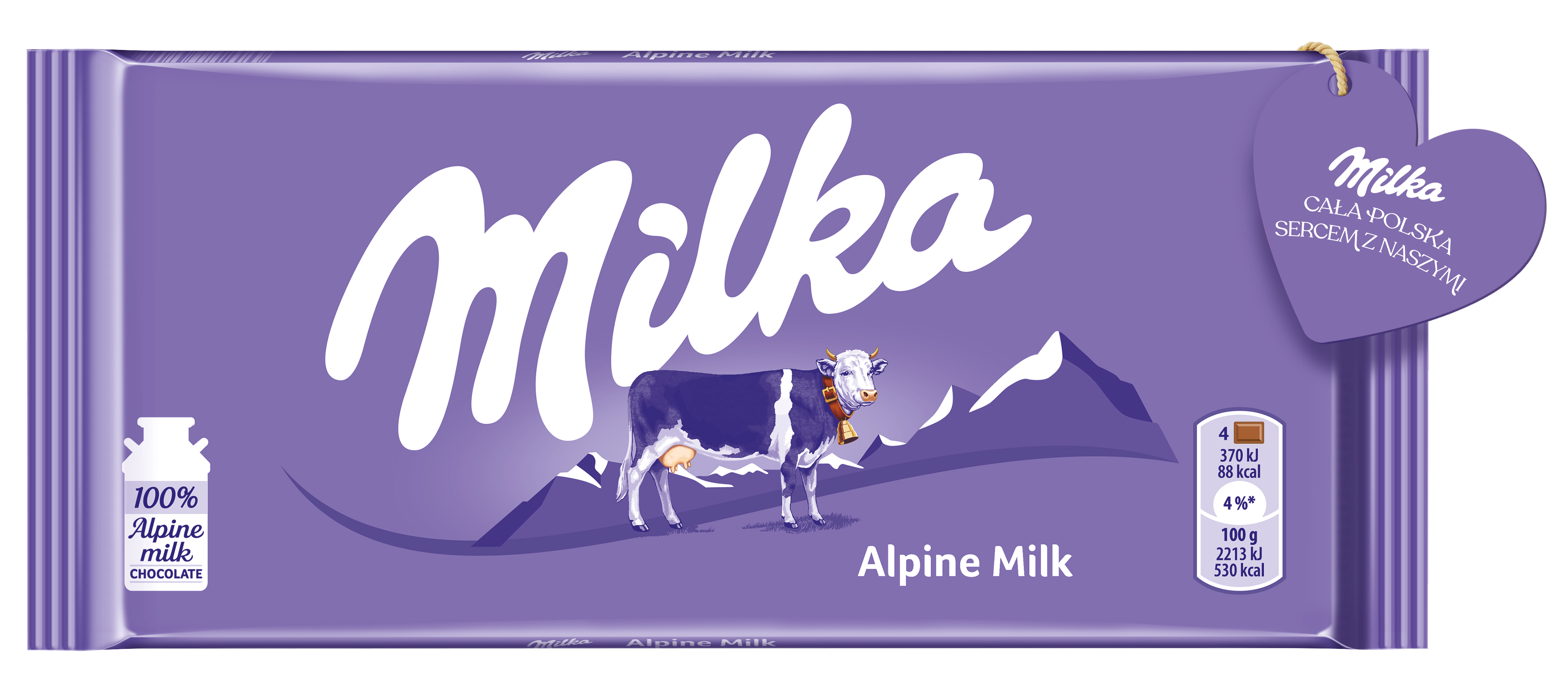 Milka Alpine Milk 100g, rekomendowana cena: 4,49 zł* * *Mondelez PolskaMondelez Polska jest wiodącą̨ firmą branży spożywczej w Polsce, od 29 lat obecną na naszym rynku. Zatrudnia blisko 4600 pracowników i jest liderem na rynku czekolady i ciastek markowych w Polsce[1]. Bogata oferta firmy obejmuje znane marki kategorii przekąsek, takie jak: czekolady Milka, Toblerone i Alpen Gold, wafelki Prince Polo, batony 3BIT, ciastka Milka, OREO, belVita, Petitki, Lubisie, Delicje, San, Łakotki oraz cukierki i gumy Halls. Mondelez Polska jest częścią rodziny firm Mondelēz International, Inc. Pod zmienioną nazwą (dawniej Kraft Foods) funkcjonuje w Polsce od 2013 r.Mondelēz International Mondelēz International, Inc. (NASDAQ: MDLZ) jest globalnym liderem w kategorii czekolady, ciastek, gum do żucia i cukierków. Firma z przychodami w wysokości około 27 miliardów USD netto zachęca ludzi w 150 krajach na całym świecie do spożywania przekąsek w sposób odpowiedzialny. Jako właściciel kultowych marek takich jak ciastka Oreo, belVita i LU, czekolady Cadbury Dairy Milk, Milka i Toblerone, cukierki Sour Patch Kids oraz guma do żucia Trident, odgrywa kluczową rolę w kształtowaniu rynku przekąsek na świecie. Mondelēz International jest członkiem Standard and Poor's 500, Nasdaq 100 i Dow Jones Sustainability Index. Więcej informacji jest dostępnych na stronie www.mondelezinternational.com oraz profilu firmy na Twitterze www.twitter.com/MDLZ.Kontakt:Katarzyna Jung
Kierownik ds. Komunikacji,
Polska i kraje bałtyckie 
tel. +48 505 688 940
e-mail: katarzyna.jung@mdlz.comKarolina Pękalska
Biuro Prasowe
Mondelez Polska 
tel. +48 789 023 091
e-mail: karolina.pekalska@big-picture.pl 